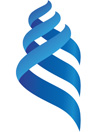 Министерство образования и науки Российской Федерации Федеральное государственное автономное образовательное учреждениевысшего образования«Дальневосточный федеральный университет»(ДВФУ)Школа педагогикиИНФОРМАЦИОННОЕ ПИСЬМО Уважаемые коллеги!        Редакционный комитет Школы педагогики Дальневосточного федерального университета (Филиал в г. Уссурийск) начинает работу по формированию пятого, юбилейного, выпуска Приморского краеведческого альманаха «Дальняя Россiя» (2018), посвящённого 80-летию образования Приморского края, с подзаголовком «Люблю тебя, моё Приморье!». Журнал выйдет в печатном и электронном  вариантах. Журнал зарегистрирован в Базе данных РНБ г. Санкт-Петербурга «Краеведческая периодика России». Сведения о нашем издании (2014 - 2016, № 1 - 3) уже включены в БД «Краеведческая периодика России» и в Электронный каталог РНБ. (см. сайт: http://kraeved.lfond.spb.ru/izdaniya/primorskij-kraj/dalnyaya-rossiya  и http://primo.nlr.ru/primo_library/libweb/action/dlSearch.do?institution=07NLR&vid=07NLR_VU1&tab=default_tab&indx=1&bulkSize=10&dym=true&highlight=true&displayField=title&query=any%2Ccontain).             Альманаху присвоен международный книжный индекс ISBN, библиотечные индексы УДК и ББК.                 Приглашаем дальневосточных поэтов и писателей, учёных-краеведов, путешественников по родному краю, литературных критиков и публицистов принять участие в формировании юбилейного номера журнала и прислать свои работы, посвящённые проблемам культурного наследия Дальнего Востока России (проблемы изучения и перспективы развития). Планируемые разделы альманаха:Раздел I:Проза и лирика дальневосточных писателей и поэтов.Раздел II (будет формироваться по мере поступления материалов по темам):Научно-исторический аспект в современной краеведческой деятельности.Проблемы и перспективы становления и развития исторического краеведения на Дальнем Востоке России.История развития дальневосточной литературы и культуры.Инновационные технологии в системе краеведения.География, экология и экономическое развитие на Дальнем Востоке.Геополитика, история и страноведение.Экскурсионный туризм.Раздел III:Исследования дальневосточных учёных по общим проблемам развития Приморского края (образование и наука).         Оплата за публикацию: Для возмещения организационных, издательских расходов, а также расходов по пересылке следует оплатить организационный взнос. Стоимость публикации – 140 рублей за каждую полную и неполную страницы текста (объём статьи до 8 страниц). Для поэтов – не более 6 стихотворений, для прозаиков – рассказы, сказки, эссе, воспоминания и т. д. За каждую последующую страницу текста дополнительно оплачивается по 100 рублей. Стоимость пересылки по России – 200 рублей.Требования к оформлению статей:            Первая строка – Фамилия–инициалы автора (шрифт жирный, курсив, 14 кегль, выравнивание по правому краю); вторая строка - место работы, учёбы; третья строка -  город (шрифт обычный, кегль 12, выравнивание по правому краю).Через 1 строку - Заголовок статьи на русском языке (шрифт полужирный, все буквы прописные, выравнивание по центру, кегль 12, выравнивание по центру строки – НАЗВАНИЕ СТАТЬИ).Через 1 строку – текст статьи: Times New Roman, 14 кегль, все поля страницы - 2,0 см, междустрочный интервал – полуторный, без разбивки на страницы.           Первая строка абзаца основного текста – отступ 1 см, выравнивание по ширине. При наборе статьи не использовать колонтитулы.           Размер шрифта для таблиц – 12 пт. Таблицы и схемы должны представлять собой обобщенные материалы исследований. Рисунки должны быть четкими и легко воспроизводимыми. Названия и номера рисунков должны быть указаны под рисунками, названия и номера таблиц – над таблицами. Таблицы, схемы, рисунки и формулы не должны выходить за пределы указанных полей.Библиографические ссылки в тексте следует давать в квадратных скобках  в соответствии с нумерацией в списке литературы. Например: [5, с. 12], где первая цифра – номер источника в списке литературы, вторая – номер страницы. (См. образец оформления); литература даётся в конце работы в алфавитном  порядке.           После основного текста через строку указывается список использованной литературы (слово Литература – по центру, шрифт TimesNew Roman-12, полужирный, выравнивание - по ширине).          Лирические произведения присылаются авторами обычным списком, они оформляются редактором.          Материалы проходят редакторскую экспертизу. Просьба направлять работы, отредактированные и оформленные по указанным требованиям, до 30 мая. Оргкомитет оставляет за собой право отклонить работы, не отвечающие правилам оформления и содержания научно-публицистических, научных статей.          После получения материалов по электронной почте в течение 3-4-х дней авторам будет выслано решение редакционной коллегии о принятии статьи к публикации и реквизиты для оплаты.	 Материалы принимаются по электронному адресу: novikalex.49@mail.ru, а также по адресу: 692508, Приморский край, г. Уссурийск, ул. Чичерина, 44, редакционный отдел альманаха (офис 218), Новиковой Альбине Алексеевне.             Автору работы высылается один экземпляр альманаха, независимо от числа соавторов (если они будут). Стоимость дополнительного экземпляра – 850 рублей. В заявке, если необходимо, указать количество дополнительных экземпляров, которые авторы желают приобрести. Если у вас возникли вопросы, пишите:  novikalex.49@mail.ru, звоните:телефоны для справок:8-914-675-00-08, 8 (4234)32-42-15 – Тарасов Валерий Иванович (главный редактор);  8-924-248-85-32 – Новикова Альбина Алексеевна (зам. главного редактора). Образец оформления статьи:Иванов И.П.преподаватель Школы педагогики Дальневосточного федерального университетаг. УссурийскПРОБЛЕМЫ ИСТОРИЧЕСКОГО КРАЕВЕДЕНИЯ В ПРИМОРЬЕ     Текст………     Текст……….        «…цитата…………………» [1, с. 35]; ………………    «……………..» [2].     Текст статьи…… Текст статьи…… Текст статьи…. Текст статьи…… Текст статьи…… Текст статьи…. Текст статьи…… Текст статьи…… Текст статьи….Примечания (если есть, оформляются перед списком литературы):Примечания:…………………………………………………………………………………………………………………………Литература:        1. Белоглазов Г.П. Русская земледельческая культура в Маньчжурии. Владивосток: Дальнаука, 2007. 148 с.        2. Емельянцева М.В. Концессионное соглашение – новый вид сотрудничества с государством / М.В. Емельянцева // [Электронный ресурс] / Режим доступа: www.naryishkin.spb.ru         3. Шахматов П.В. Разные судьбы. Сидней. Австралия, 2014. 280 с.Для регистрации работы заполните заявку и пришлите её вместе со статьёй на почту: novikalex.49@mail.ruОбразец заполнения заявки:ЗаявкаОРГКОМИТЕТФамилия, имя, отчество автораТема (научная статья, стихи, рассказ, эссе, научно-критическая статья, публицистика и т.п.)Ученая степеньУченое званиеДругие данные (писатель, поэт, критик, краевед, турист-экскурсовод и др.)Место работы (учёбы). Полное название организации, должностьНазвание структурных подразделений (институт, факультет, кафедра, лаборатория, центр)Рабочий адресДомашний адрес: город, страна (куда отправлять сборник)Мобильный телефонE-mailЗаказ журнала (дополнительный экземпляр, если необходим)